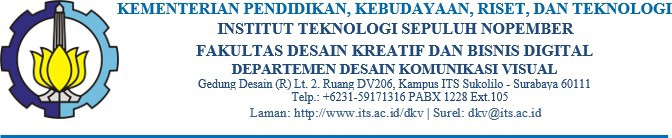 Nomor	:           /IT2.IX.6.1.3/B/TU.00.09/2023Perihal	: Pengantar Permohonan Ijin Survey / Pengambilan DataMahasiswa Departemen Desain Komunikasi Visual (DKV) F-DKBD ITSKepada Yth. Direktur/Pimpinan ……………. Jl. …………………Dengan hormat,Sehubungan dengan adanya kebutuhan riset / pengambilan data untuk keperluan tugas mata kuliah DKV Branding (DV184801), bersama ini perkenankan kami memberikan pengantar bagi mahasiswa  Departemen DKV, Fakultas Desain Kreatif dan Bisnis Digital (F-DKBD) ITS berikut ini :Kegiatan survey /pengambilan data tersebut akan dapat dilaksanakan pada tanggal 9 s.d 16 Maret 2023. Untuk itu, kami mohon kepada Bapak/Ibu berkenan memberikan ijin dan dukungan sepenuhnya demi kelancaran tugas mahasiswa kami tersebut.Demikian pengantar ini kami sampaikan. Atas perhatian, bantuan dan dukungannya kami sampaikan terima kasih.Surabaya, 6 Maret 2023Kepala Departemen Desain Komunikasi Visual,Bambang Mardiono Soewito, S.Sn., M.Sn. NIP. 197404172006041002No.Nama MahasiswaNRPSemester12345